ПОСТАНОВЛЕНИЕ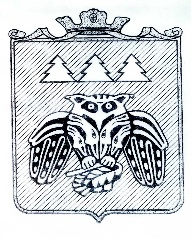 администрации муниципального образованиямуниципального района «Сыктывдинский»«Сыктывдiн» муниципальнöй районынмуниципальнöй юкöнса администрациялöнШУÖМот 21 сентября  2020 года	                                                                                            № 9/1215Руководствуясь Федеральным законом от 27.07.2010 №  210-ФЗ «Об организации предоставления государственных и муниципальных услуг», в соответствии с подпунктом 1 статьи 1 Закона Республики Коми от 01.12.2015 № 115-РЗ «О наделении органов местного самоуправления в Республике Коми отдельными государственными полномочиями Республики Коми», постановления Правительства Республики Коми от 29 ноября 2011 г. № 532 «О разработке и утверждении административных регламентов», администрация муниципального образования муниципального района «Сыктывдинский»ПОСТАНОВЛЯЕТ:1. Дополнить пункт 1 подпунктом 1.1. следующего содержания: «1.1.Возложить на управление образования администрации муниципального образования муниципального района «Сыктывдинский» предоставление государственной услуги «Предоставление компенсации родителям (законным представителям)  платы за присмотр и уход за детьми, посещающими образовательные организации на территории  МО МР «Сыктывдинский», реализующие образовательную программу дошкольного образования».2.  Контроль за исполнением настоящего постановления оставляю за собой.3. Настоящее постановление вступает в силу со дня его официального опубликования и распространяется на правоотношения, возникшие с 5 августа 2020 года. Заместитель руководителя администрации  муниципального района	                      	                                        В.Ю. НосовО внесении дополнений в постановление администрации МО МР «Сыктывдинский» от 5 августа 2020 года № 8/1005 «Об утверждении административного регламента предоставления государственной услуги  «Предоставление компенсации родителям (законным представителям)  платы за присмотр и уход за детьми, посещающими образовательные организации на территории  МО МР «Сыктывдинский», реализующие образовательную программу дошкольного образования»